Instituto de Educação Infantil e JuvenilInverno, 2020. Londrina, 21 de Setembro.Nome: ____________________________________ Turma: ____________Área do conhecimento: Educação Física | Professor: LeandroEducação Física – GYM KIDS 2OLÁ OLÁ PESSOAL! AGORA É GINASTICA MESMO!!!  VAMOS COM MEU AMIGO ROBSON FURLAN DO GYM KIDS! (FAZER O TEMPO QUE VOCÊ PUDER)https://www.youtube.com/watch?v=mPhHOpzm7HE 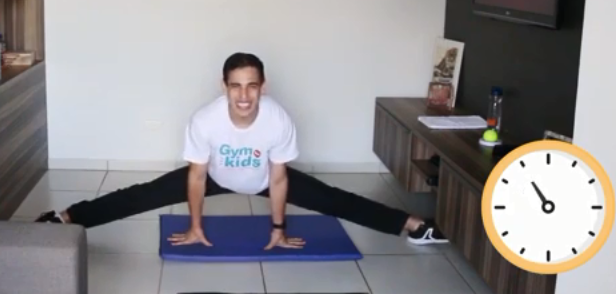 - OBS: ESSA AULA É BEM EXTENSA, VOCÊ PODE TERMINAR UMA OUTRA HORA PARA NÃO ATRASAR SUAS OUTRAS ATIVIDADES, MAS SE VOCÊ PUDER E CONSEGUIR FAZER A AULA INTEIRA- PARABÉNS.ME AVISEM QUALQUER DOR, PROBLEMA OU SUGESTÃO NO 988568612.  ATT LEANDRO